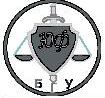 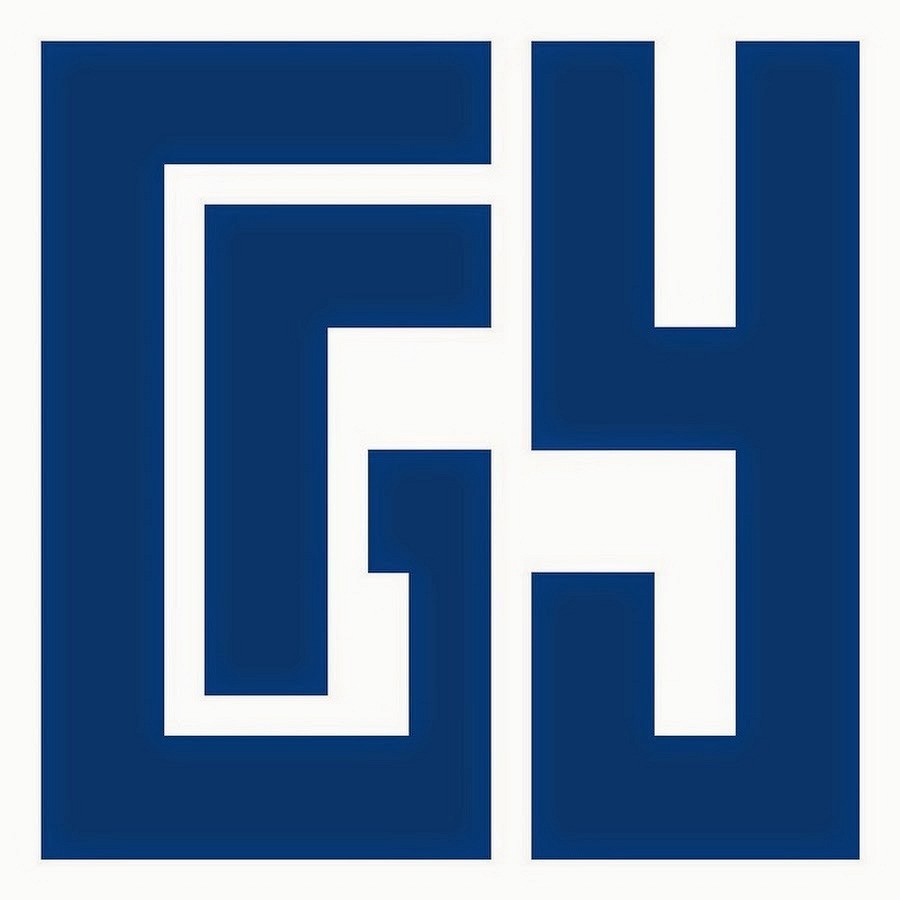 МИНОБРНАУКИ РОССИИФедеральное государственное бюджетное образовательное учреждение высшего образования«Бурятский государственный университет»(ФГБОУ ВО БГУ)Юридический факультет Кафедра теории и истории права и государстваВ рамках Байкальской юридической декады, посвященной Дню юриста (05.12.2016-15.12.2016)ПРОГРАММАКРУГЛОГО СТОЛА «ПРАВОВЫЕ ИНСТИТУТЫ МОНГОЛИИ: ИСТОРИКО-ТЕОРЕТИЧЕСКИЕ АСПЕКТЫ»г. Улан-Удэ, 12 декабря 2016г.Цель мероприятия:Путем анализа институтов права выявить важнейшие характеристики монгольского средневекового права.Программа круглого столаВремя проведения: 12 декабря ., начало в 15.00Место проведения: г.Улан-Удэ, Бурятский государственный университет, ЮФ, ауд.7407Модераторы: магистранты кафедры теории и истории права и государства Юридического факультета БГУ  Цыденова О.Ч., Ковалёва А.А.Участники Круглого столаДугарова Сержена Жигмытовна, д.и.н., доцент, заведующий кафедрой теории и истории права и государства ЮФ БГУ;Тумурова Анна Тимофеевна, д.ю.н., доцент;Шатуев Николай Викторович, к.ю.н. доцент;Цыбикова Марина Дамбаевна, старший преподаватель;Амагыров Андрей Валерьевич, старший преподаватель;Бальжиев Борис Александрович, преподаватель;Дугарова Е.Ж., ассистент;Балданова Мирослава Ивановна, магистрант 2 курса ЮФ БГУ, гр. 12151м;Дымбрылова Ирина Эдуардовна, магистрант 2 курса ЮФ БГУ, гр. 12151м;Иванов Аюр Раджиевич, магистрант 2 курса ЮФ БГУ, гр. 12151м;Ковалёва Анастасия Андреевна, магистрант 2 курса ЮФ БГУ, гр. 12151м;Табинаева Екатерина Дмитриевна, магистрант 2 курса ЮФ БГУ, гр. 12151м;Цыденов Аюр Викторович,  магистрант 2 курса ЮФ БГУ, гр. 12151м;Цыденова Оюна Чимитдоржиевна, магистрант 2 курса ЮФ БГУ, гр. 12151м;Шимов Валентин Васильевич, магистрант 1 курса ЮФ БГУ, гр.12165мКалашникова Виктория Ильинична, студент 1 курса ЮФ БГУ, гр. 12164.Программа Круглого Стола15.00-15.30                                 Регистрация участников Круглого стола15.30-15.40                                       Открытие Круглого стола                           Приветствия участникам Круглого стола15.40-16.40Вопросы, выносимые на обсуждение:Основные характеристики правовой системы средневековой Монголии (Дугарова С.Ж.)Общая характеристика общественного и государственного строя монгольской империи (Бальжиев Б.А.)Обычное право бурят в правовой системе монгольских народов (Тумурова А.Т.)Значение «Великой Ясы» для законодательной системы Монголии (Дугарова Е.Ж.)Право Золотой Орды (Шимов В. В.)Общая характеристика «Великой Ясы» (Калашникова В. И.)Налоговое законодательство – составная часть «Их засаг» (Цыбикова М.Д.)Уголовная ответственность по принципам действия норм «Великой Ясы» (Цыденова О.Ч.)Объект и субъект преступлений по средневековому монгольскому праву (Иванов А.Р.)Наказание по «Великой Ясе» (Цыденов А.)Статус послов монгольской империи (Табинаева Е.)Договорное право монголов (Балданова М.)Институт наследования по средневековому монгольскому праву (Ковалёва А.)Брак и семья по средневековому монгольскому праву (Дыбрылова И.)16.40-16.50                                                  Перерыв16.50-17.10                       Свободная дискуссия, обмен мнениями17.10-17.30                                 Завершение Круглого стола.                         Принятие резолюции Круглого стола.                                   Заключительное слово.